Web services provided by UPOVDocument prepared by the Office of the UnionDisclaimer:  this document does not represent UPOV policies or guidanceEXECUTIVE SUMMARY	The purpose of this document is to report on a new way to exchange application data with PVP offices, using system-to-system communication in conjunction with the UPOV PRISMA PBR Application Tool.	The TWC is invited to note the progress in the development of a new WIPO standard designed to guide Web API implementation.	The structure of this document is as follows:EXECUTIVE SUMMARY	1UPOV PRISMA System to SYSTEM Communication with PVP offices	1Export Web Service:	1Import Web Service	2UPOV PRISMA Integration with CPVO	2WIPO Standard On WEB API	2UPOV PRISMA System to SYSTEM Communication with PVP offices	If a PVP office already has an online filing system, it is necessary to:transmit application data from UPOV PRISMA to PVP Office;allow applicants using the PVP Office filing system to import existing application data into UPOV PRISMA	Therefore, UPOV has made available two web services: ExportWS: allows transmission of application data from UPOV PRISMA to PVP Office system.ImportWS: allows transmission of application data from PVP Office system to UPOV PRISMA.Export Web Service:	The web service is available at: https://www3.wipo.int/EAFWebService/ExportWS and is only accessible to authorized users.	The access to this web service is restricted to users who meet the following criteria:Users must have a WIPO accountUsers must have been assigned PVP office Admin or PVP officer roleUsers must be associated to the same authority as the one requested in the request sent to UPOV PRISMA through the Web service.  	The input message should include the following information:authority: indicates to which authority the list of received application data should be restricted. docType: indicates in which format the application data should be provided. It could be:XML: It is recommended to use this option in order to get benefit of the structured data.  However, the PVP office system should support this specific data format described in the PVP-XML schemas. For more information about PVP-XML, please visit http://www.upov.int/upovprisma/pvpxml.htmlPDF: It is recommended to use this option if the PVP office system does not support PVP-XML. It is important to note that the data at UPOV PRISMA side is stored in XML and can be retrieved whenever the PVP office is ready to accept the PVP-XML format.BothImport Web Service	The web service is available at: https://www3.wipo.int/EAFWebService/ImportWS and is only accessible to authorized users.	The access to this web service is restricted to users who meet the following criteria:Users must have a WIPO accountUsers must have been assigned PVP office Admin or PVP officer roleUsers must be associated to the same authority as the one requested in the request sent to UPOV PRISMA through the Web service.  	The input message should include the following information:importZipFile: It is a binary attachment. It should include Application form and Technical Questionnaire XML data as well as any declared attachment. If the data is not valid against the PVP office specific schema profile, the import will fail.wipoAccount: indicates to which owner the imported application data should be assigned. UPOV PRISMA Integration with CPVO 	Since Version 2.0 was released in February 2018, it is possible for the CPVO online system to retrieve application data submitted through UPOV PRISMA.	User authorization is managed on the basis of different user accounts. At the UPOV PRISMA side, the WIPO account is used while at CPVO online system side, the CPVO username is used.  For this reason, it is important to link the two accounts.  For that, UPOV PRISMA is using a Web service developed and made available by CPVO.WIPO Standard On WEB API 	 UPOV is participating in the development of a new WIPO standard on Web Application Programming Interface (API). The purpose of this standard is to facilitate the processing and exchange of Intellectual Property (IP) data in harmonized way over the Web.	A set of design rules and conventions for RESTful Web APIs and SOAP Web APIs is now under discussion. It aims to simplify and accelerate in a harmonized manner the development of Web APIs.	The new standard intends to cover the communications between offices and their applicants or data users, and between offices through connections between devices-to-devices and devices-to-software applications.	The TWC is invited to note the availability of web services to transmit application data between PVP offices and UPOV PRISMA and the new WIPO standard designed to guide Web API implementation.  [End of document]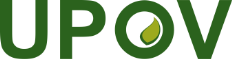 EInternational Union for the Protection of New Varieties of PlantsTechnical Working Party on Automation and Computer ProgramsThirty-Sixth Session
Hanover, Germany, July 2 to 6, 2018TWC/36/8Original:  EnglishDate:  June 25, 2018